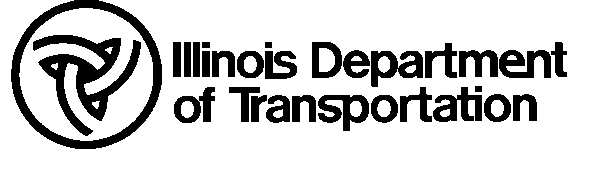 	Pre-Project Painting	Submittal Review Checklist	Pre-Project Painting	Submittal Review Checklist	Pre-Project Painting	Submittal Review Checklist	Pre-Project Painting	Submittal Review Checklist	Pre-Project Painting	Submittal Review Checklist	Pre-Project Painting	Submittal Review Checklist	Pre-Project Painting	Submittal Review Checklist	Pre-Project Painting	Submittal Review Checklist	Pre-Project Painting	Submittal Review Checklist	Pre-Project Painting	Submittal Review Checklist	Pre-Project Painting	Submittal Review Checklist	Pre-Project Painting	Submittal Review Checklist	Pre-Project Painting	Submittal Review Checklist	Pre-Project Painting	Submittal Review ChecklistContractor:Contractor:Contractor:Contractor:Review:Review:Review:  Initial       Follow-up  Initial       Follow-up  Initial       Follow-up  Initial       Follow-up  Initial       Follow-up  Initial       Follow-up  Initial       Follow-up  Initial       Follow-up  Initial       Follow-upBridge ID:Bridge ID:Bridge ID:Reviewer’s Name:Reviewer’s Name:Reviewer’s Name:Reviewer’s Name:Reviewer’s Name:Location:Location:Contract No.:Contract No.:Contract No.:Contract No.:Contract No.:Reviewer’s Signature:Reviewer’s Signature:Reviewer’s Signature:Reviewer’s Signature:Reviewer’s Signature:Reviewer’s Signature:Reviewer’s Signature:Contractor/Personnel QualificationsContractor/Personnel QualificationsContractor/Personnel QualificationsContractor/Personnel QualificationsContractor/Personnel QualificationsContractor/Personnel QualificationsContractor/Personnel QualificationsContractor/Personnel QualificationsContractor/Personnel QualificationsApplicable to ProjectApplicable to ProjectApplicable to ProjectDateReceived DateReceived DateReceived DateReceived DateReviewed Meets SpecRequirementsMeets SpecRequirementsCommentsContractor/Personnel QualificationsContractor/Personnel QualificationsContractor/Personnel QualificationsContractor/Personnel QualificationsContractor/Personnel QualificationsContractor/Personnel QualificationsContractor/Personnel QualificationsContractor/Personnel QualificationsContractor/Personnel QualificationsYesNoNoDateReceived DateReceived DateReceived DateReceived DateReviewed YesNoCommentsQP1/QP2 qualifications.QP1/QP2 qualifications.QP1/QP2 qualifications.QP1/QP2 qualifications.QP1/QP2 qualifications.QP1/QP2 qualifications.QP1/QP2 qualifications.QP1/QP2 qualifications.QP1/QP2 qualifications.QP3 or AISC SPE qualifications.QP3 or AISC SPE qualifications.QP3 or AISC SPE qualifications.QP3 or AISC SPE qualifications.QP3 or AISC SPE qualifications.QP3 or AISC SPE qualifications.QP3 or AISC SPE qualifications.QP3 or AISC SPE qualifications.QP3 or AISC SPE qualifications.QC Manager minimum qualifications as NACE Coating Inspector Technician or 3 projects of similar/greater complexity in last 2 years together with references.QC Manager minimum qualifications as NACE Coating Inspector Technician or 3 projects of similar/greater complexity in last 2 years together with references.QC Manager minimum qualifications as NACE Coating Inspector Technician or 3 projects of similar/greater complexity in last 2 years together with references.QC Manager minimum qualifications as NACE Coating Inspector Technician or 3 projects of similar/greater complexity in last 2 years together with references.QC Manager minimum qualifications as NACE Coating Inspector Technician or 3 projects of similar/greater complexity in last 2 years together with references.QC Manager minimum qualifications as NACE Coating Inspector Technician or 3 projects of similar/greater complexity in last 2 years together with references.QC Manager minimum qualifications as NACE Coating Inspector Technician or 3 projects of similar/greater complexity in last 2 years together with references.QC Manager minimum qualifications as NACE Coating Inspector Technician or 3 projects of similar/greater complexity in last 2 years together with references.QC Manager minimum qualifications as NACE Coating Inspector Technician or 3 projects of similar/greater complexity in last 2 years together with references.QC Technicians trained in coatings inspection and instrument use.QC Technicians trained in coatings inspection and instrument use.QC Technicians trained in coatings inspection and instrument use.QC Technicians trained in coatings inspection and instrument use.QC Technicians trained in coatings inspection and instrument use.QC Technicians trained in coatings inspection and instrument use.QC Technicians trained in coatings inspection and instrument use.QC Technicians trained in coatings inspection and instrument use.QC Technicians trained in coatings inspection and instrument use.Quality Control ProgramQuality Control ProgramQuality Control ProgramQuality Control ProgramQuality Control ProgramQuality Control ProgramQuality Control ProgramQuality Control ProgramQuality Control ProgramList of instrumentation to be used.List of instrumentation to be used.List of instrumentation to be used.List of instrumentation to be used.List of instrumentation to be used.List of instrumentation to be used.List of instrumentation to be used.List of instrumentation to be used.List of instrumentation to be used.Calibration procedure for instruments used.Calibration procedure for instruments used.Calibration procedure for instruments used.Calibration procedure for instruments used.Calibration procedure for instruments used.Calibration procedure for instruments used.Calibration procedure for instruments used.Calibration procedure for instruments used.Calibration procedure for instruments used.Schedule of required measurements and observations for all phases of the work from ambient conditions and surface preparation through measurements of film thickness and inspections of final film continuity, including notification for QA Hold Point inspections.Schedule of required measurements and observations for all phases of the work from ambient conditions and surface preparation through measurements of film thickness and inspections of final film continuity, including notification for QA Hold Point inspections.Schedule of required measurements and observations for all phases of the work from ambient conditions and surface preparation through measurements of film thickness and inspections of final film continuity, including notification for QA Hold Point inspections.Schedule of required measurements and observations for all phases of the work from ambient conditions and surface preparation through measurements of film thickness and inspections of final film continuity, including notification for QA Hold Point inspections.Schedule of required measurements and observations for all phases of the work from ambient conditions and surface preparation through measurements of film thickness and inspections of final film continuity, including notification for QA Hold Point inspections.Schedule of required measurements and observations for all phases of the work from ambient conditions and surface preparation through measurements of film thickness and inspections of final film continuity, including notification for QA Hold Point inspections.Schedule of required measurements and observations for all phases of the work from ambient conditions and surface preparation through measurements of film thickness and inspections of final film continuity, including notification for QA Hold Point inspections.Schedule of required measurements and observations for all phases of the work from ambient conditions and surface preparation through measurements of film thickness and inspections of final film continuity, including notification for QA Hold Point inspections.Schedule of required measurements and observations for all phases of the work from ambient conditions and surface preparation through measurements of film thickness and inspections of final film continuity, including notification for QA Hold Point inspections.Procedures for improving surface preparation and painting quality as a result of quality control findings.Procedures for improving surface preparation and painting quality as a result of quality control findings.Procedures for improving surface preparation and painting quality as a result of quality control findings.Procedures for improving surface preparation and painting quality as a result of quality control findings.Procedures for improving surface preparation and painting quality as a result of quality control findings.Procedures for improving surface preparation and painting quality as a result of quality control findings.Procedures for improving surface preparation and painting quality as a result of quality control findings.Procedures for improving surface preparation and painting quality as a result of quality control findings.Procedures for improving surface preparation and painting quality as a result of quality control findings.Inspection Access/Lighting PlanInspection Access/Lighting PlanInspection Access/Lighting PlanInspection Access/Lighting PlanInspection Access/Lighting PlanInspection Access/Lighting PlanInspection Access/Lighting PlanInspection Access/Lighting PlanInspection Access/Lighting PlanAccess plan/equipment for Contractor QC and IDOT QA inspections.Access plan/equipment for Contractor QC and IDOT QA inspections.Access plan/equipment for Contractor QC and IDOT QA inspections.Access plan/equipment for Contractor QC and IDOT QA inspections.Access plan/equipment for Contractor QC and IDOT QA inspections.Access plan/equipment for Contractor QC and IDOT QA inspections.Access plan/equipment for Contractor QC and IDOT QA inspections.Access plan/equipment for Contractor QC and IDOT QA inspections.Access plan/equipment for Contractor QC and IDOT QA inspections.Lighting plan for cleaning, painting, and inspection.Lighting plan for cleaning, painting, and inspection.Lighting plan for cleaning, painting, and inspection.Lighting plan for cleaning, painting, and inspection.Lighting plan for cleaning, painting, and inspection.Lighting plan for cleaning, painting, and inspection.Lighting plan for cleaning, painting, and inspection.Lighting plan for cleaning, painting, and inspection.Lighting plan for cleaning, painting, and inspection.Protective Coverings/Damage PlanProtective Coverings/Damage PlanProtective Coverings/Damage PlanProtective Coverings/Damage PlanProtective Coverings/Damage PlanProtective Coverings/Damage PlanProtective Coverings/Damage PlanProtective Coverings/Damage PlanProtective Coverings/Damage PlanPlans for controlling paint debris.Plans for controlling paint debris.Plans for controlling paint debris.Plans for controlling paint debris.Plans for controlling paint debris.Plans for controlling paint debris.Plans for controlling paint debris.Plans for controlling paint debris.Plans for controlling paint debris.Confirmation that tarpaulins and protective coverings are fire retardant. Confirmation that tarpaulins and protective coverings are fire retardant. Confirmation that tarpaulins and protective coverings are fire retardant. Confirmation that tarpaulins and protective coverings are fire retardant. Confirmation that tarpaulins and protective coverings are fire retardant. Confirmation that tarpaulins and protective coverings are fire retardant. Confirmation that tarpaulins and protective coverings are fire retardant. Confirmation that tarpaulins and protective coverings are fire retardant. Confirmation that tarpaulins and protective coverings are fire retardant. Details of method of attachment of coverings.Details of method of attachment of coverings.Details of method of attachment of coverings.Details of method of attachment of coverings.Details of method of attachment of coverings.Details of method of attachment of coverings.Details of method of attachment of coverings.Details of method of attachment of coverings.Details of method of attachment of coverings.Details of repair of incurred damage.Details of repair of incurred damage.Details of repair of incurred damage.Details of repair of incurred damage.Details of repair of incurred damage.Details of repair of incurred damage.Details of repair of incurred damage.Details of repair of incurred damage.Details of repair of incurred damage.Progress ScheduleProgress ScheduleProgress ScheduleProgress ScheduleProgress ScheduleProgress ScheduleProgress ScheduleProgress ScheduleProgress ScheduleApplicable to ProjectApplicable to ProjectApplicable to ProjectDateReceived DateReceived DateReceived DateReceived DateReviewed Meets SpecRequirementsMeets SpecRequirementsCommentsProgress ScheduleProgress ScheduleProgress ScheduleProgress ScheduleProgress ScheduleProgress ScheduleProgress ScheduleProgress ScheduleProgress ScheduleYesNoNoDateReceived DateReceived DateReceived DateReceived DateReviewed YesNoCommentsSchedule with identification of major work items per Article 108.02.Schedule with identification of major work items per Article 108.02.Schedule with identification of major work items per Article 108.02.Schedule with identification of major work items per Article 108.02.Schedule with identification of major work items per Article 108.02.Schedule with identification of major work items per Article 108.02.Schedule with identification of major work items per Article 108.02.Schedule with identification of major work items per Article 108.02.Schedule with identification of major work items per Article 108.02.Surface Preparation and Painting PlanSurface Preparation and Painting PlanSurface Preparation and Painting PlanSurface Preparation and Painting PlanSurface Preparation and Painting PlanSurface Preparation and Painting PlanSurface Preparation and Painting PlanSurface Preparation and Painting PlanSurface Preparation and Painting PlanList of equipment to be used for washing, hand/power tool cleaning and/or abrasive blast cleaning, including methods for removing laminar and stratified rust.List of equipment to be used for washing, hand/power tool cleaning and/or abrasive blast cleaning, including methods for removing laminar and stratified rust.List of equipment to be used for washing, hand/power tool cleaning and/or abrasive blast cleaning, including methods for removing laminar and stratified rust.List of equipment to be used for washing, hand/power tool cleaning and/or abrasive blast cleaning, including methods for removing laminar and stratified rust.List of equipment to be used for washing, hand/power tool cleaning and/or abrasive blast cleaning, including methods for removing laminar and stratified rust.List of equipment to be used for washing, hand/power tool cleaning and/or abrasive blast cleaning, including methods for removing laminar and stratified rust.List of equipment to be used for washing, hand/power tool cleaning and/or abrasive blast cleaning, including methods for removing laminar and stratified rust.List of equipment to be used for washing, hand/power tool cleaning and/or abrasive blast cleaning, including methods for removing laminar and stratified rust.List of equipment to be used for washing, hand/power tool cleaning and/or abrasive blast cleaning, including methods for removing laminar and stratified rust.Abrasive Certification by manufacturer as meeting AB1 or AB3 & MSDS.Abrasive Certification by manufacturer as meeting AB1 or AB3 & MSDS.Abrasive Certification by manufacturer as meeting AB1 or AB3 & MSDS.Abrasive Certification by manufacturer as meeting AB1 or AB3 & MSDS.Abrasive Certification by manufacturer as meeting AB1 or AB3 & MSDS.Abrasive Certification by manufacturer as meeting AB1 or AB3 & MSDS.Abrasive Certification by manufacturer as meeting AB1 or AB3 & MSDS.Abrasive Certification by manufacturer as meeting AB1 or AB3 & MSDS.Abrasive Certification by manufacturer as meeting AB1 or AB3 & MSDS.List of equipment and methods used for chloride remediation.List of equipment and methods used for chloride remediation.List of equipment and methods used for chloride remediation.List of equipment and methods used for chloride remediation.List of equipment and methods used for chloride remediation.List of equipment and methods used for chloride remediation.List of equipment and methods used for chloride remediation.List of equipment and methods used for chloride remediation.List of equipment and methods used for chloride remediation.Names of any detergents or additives for wash water and MSDS.Names of any detergents or additives for wash water and MSDS.Names of any detergents or additives for wash water and MSDS.Names of any detergents or additives for wash water and MSDS.Names of any detergents or additives for wash water and MSDS.Names of any detergents or additives for wash water and MSDS.Names of any detergents or additives for wash water and MSDS.Names of any detergents or additives for wash water and MSDS.Names of any detergents or additives for wash water and MSDS.Names of any inhibitors for wet methods of surface preparation, MSDS, and paint manufacturer’s acceptance of the inhibitor.Names of any inhibitors for wet methods of surface preparation, MSDS, and paint manufacturer’s acceptance of the inhibitor.Names of any inhibitors for wet methods of surface preparation, MSDS, and paint manufacturer’s acceptance of the inhibitor.Names of any inhibitors for wet methods of surface preparation, MSDS, and paint manufacturer’s acceptance of the inhibitor.Names of any inhibitors for wet methods of surface preparation, MSDS, and paint manufacturer’s acceptance of the inhibitor.Names of any inhibitors for wet methods of surface preparation, MSDS, and paint manufacturer’s acceptance of the inhibitor.Names of any inhibitors for wet methods of surface preparation, MSDS, and paint manufacturer’s acceptance of the inhibitor.Names of any inhibitors for wet methods of surface preparation, MSDS, and paint manufacturer’s acceptance of the inhibitor.Names of any inhibitors for wet methods of surface preparation, MSDS, and paint manufacturer’s acceptance of the inhibitor.Names of solvents for solvent cleaning including MSDS.Names of solvents for solvent cleaning including MSDS.Names of solvents for solvent cleaning including MSDS.Names of solvents for solvent cleaning including MSDS.Names of solvents for solvent cleaning including MSDS.Names of solvents for solvent cleaning including MSDS.Names of solvents for solvent cleaning including MSDS.Names of solvents for solvent cleaning including MSDS.Names of solvents for solvent cleaning including MSDS.Names of any chemical soluble salt removers that may be proposed together with a letter of acceptance from the coating manufacturer.Names of any chemical soluble salt removers that may be proposed together with a letter of acceptance from the coating manufacturer.Names of any chemical soluble salt removers that may be proposed together with a letter of acceptance from the coating manufacturer.Names of any chemical soluble salt removers that may be proposed together with a letter of acceptance from the coating manufacturer.Names of any chemical soluble salt removers that may be proposed together with a letter of acceptance from the coating manufacturer.Names of any chemical soluble salt removers that may be proposed together with a letter of acceptance from the coating manufacturer.Names of any chemical soluble salt removers that may be proposed together with a letter of acceptance from the coating manufacturer.Names of any chemical soluble salt removers that may be proposed together with a letter of acceptance from the coating manufacturer.Names of any chemical soluble salt removers that may be proposed together with a letter of acceptance from the coating manufacturer.Heat/Dehumidification equipment and plan for use, if any.Heat/Dehumidification equipment and plan for use, if any.Heat/Dehumidification equipment and plan for use, if any.Heat/Dehumidification equipment and plan for use, if any.Heat/Dehumidification equipment and plan for use, if any.Heat/Dehumidification equipment and plan for use, if any.Heat/Dehumidification equipment and plan for use, if any.Heat/Dehumidification equipment and plan for use, if any.Heat/Dehumidification equipment and plan for use, if any.Names of coating materials including manufacturer’s mixing and thinning instructions, MSDS, PDS, and details regarding storage and application temperature details.  Names of coating materials including manufacturer’s mixing and thinning instructions, MSDS, PDS, and details regarding storage and application temperature details.  Names of coating materials including manufacturer’s mixing and thinning instructions, MSDS, PDS, and details regarding storage and application temperature details.  Names of coating materials including manufacturer’s mixing and thinning instructions, MSDS, PDS, and details regarding storage and application temperature details.  Names of coating materials including manufacturer’s mixing and thinning instructions, MSDS, PDS, and details regarding storage and application temperature details.  Names of coating materials including manufacturer’s mixing and thinning instructions, MSDS, PDS, and details regarding storage and application temperature details.  Names of coating materials including manufacturer’s mixing and thinning instructions, MSDS, PDS, and details regarding storage and application temperature details.  Names of coating materials including manufacturer’s mixing and thinning instructions, MSDS, PDS, and details regarding storage and application temperature details.  Names of coating materials including manufacturer’s mixing and thinning instructions, MSDS, PDS, and details regarding storage and application temperature details.  Application equipment and application procedures, including stripe coats.Application equipment and application procedures, including stripe coats.Application equipment and application procedures, including stripe coats.Application equipment and application procedures, including stripe coats.Application equipment and application procedures, including stripe coats.Application equipment and application procedures, including stripe coats.Application equipment and application procedures, including stripe coats.Application equipment and application procedures, including stripe coats.Application equipment and application procedures, including stripe coats.Names of sealers including MSDS, PDS, certificate of compliance with IDOT testing and statement of compatibility with the paint system. Names of sealers including MSDS, PDS, certificate of compliance with IDOT testing and statement of compatibility with the paint system. Names of sealers including MSDS, PDS, certificate of compliance with IDOT testing and statement of compatibility with the paint system. Names of sealers including MSDS, PDS, certificate of compliance with IDOT testing and statement of compatibility with the paint system. Names of sealers including MSDS, PDS, certificate of compliance with IDOT testing and statement of compatibility with the paint system. Names of sealers including MSDS, PDS, certificate of compliance with IDOT testing and statement of compatibility with the paint system. Names of sealers including MSDS, PDS, certificate of compliance with IDOT testing and statement of compatibility with the paint system. Names of sealers including MSDS, PDS, certificate of compliance with IDOT testing and statement of compatibility with the paint system. Names of sealers including MSDS, PDS, certificate of compliance with IDOT testing and statement of compatibility with the paint system. Procedures for correcting unacceptable work.Procedures for correcting unacceptable work.Procedures for correcting unacceptable work.Procedures for correcting unacceptable work.Procedures for correcting unacceptable work.Procedures for correcting unacceptable work.Procedures for correcting unacceptable work.Procedures for correcting unacceptable work.Procedures for correcting unacceptable work.Contingency PlanContingency PlanContingency PlanContingency PlanContingency PlanContingency PlanContingency PlanContingency PlanContingency PlanWritten plan for emergencies, including fire, accident, power failure, dust collection system failure, supplied air system failure, or any other event that may require modification of standard operating procedures, including provisions for posting emergency service numbers.Written plan for emergencies, including fire, accident, power failure, dust collection system failure, supplied air system failure, or any other event that may require modification of standard operating procedures, including provisions for posting emergency service numbers.Written plan for emergencies, including fire, accident, power failure, dust collection system failure, supplied air system failure, or any other event that may require modification of standard operating procedures, including provisions for posting emergency service numbers.Written plan for emergencies, including fire, accident, power failure, dust collection system failure, supplied air system failure, or any other event that may require modification of standard operating procedures, including provisions for posting emergency service numbers.Written plan for emergencies, including fire, accident, power failure, dust collection system failure, supplied air system failure, or any other event that may require modification of standard operating procedures, including provisions for posting emergency service numbers.Written plan for emergencies, including fire, accident, power failure, dust collection system failure, supplied air system failure, or any other event that may require modification of standard operating procedures, including provisions for posting emergency service numbers.Written plan for emergencies, including fire, accident, power failure, dust collection system failure, supplied air system failure, or any other event that may require modification of standard operating procedures, including provisions for posting emergency service numbers.Written plan for emergencies, including fire, accident, power failure, dust collection system failure, supplied air system failure, or any other event that may require modification of standard operating procedures, including provisions for posting emergency service numbers.Written plan for emergencies, including fire, accident, power failure, dust collection system failure, supplied air system failure, or any other event that may require modification of standard operating procedures, including provisions for posting emergency service numbers.Procedures for safe egress and proper medical attention in the event of an emergency.Procedures for safe egress and proper medical attention in the event of an emergency.Procedures for safe egress and proper medical attention in the event of an emergency.Procedures for safe egress and proper medical attention in the event of an emergency.Procedures for safe egress and proper medical attention in the event of an emergency.Procedures for safe egress and proper medical attention in the event of an emergency.Procedures for safe egress and proper medical attention in the event of an emergency.Procedures for safe egress and proper medical attention in the event of an emergency.Procedures for safe egress and proper medical attention in the event of an emergency.Identify the emergency response equipment: portable fire extinguisher, a 201 L (55 gal) drum, a 19L (5 gal) pail, long handled shovel, and one bag of absorbent material.Identify the emergency response equipment: portable fire extinguisher, a 201 L (55 gal) drum, a 19L (5 gal) pail, long handled shovel, and one bag of absorbent material.Identify the emergency response equipment: portable fire extinguisher, a 201 L (55 gal) drum, a 19L (5 gal) pail, long handled shovel, and one bag of absorbent material.Identify the emergency response equipment: portable fire extinguisher, a 201 L (55 gal) drum, a 19L (5 gal) pail, long handled shovel, and one bag of absorbent material.Identify the emergency response equipment: portable fire extinguisher, a 201 L (55 gal) drum, a 19L (5 gal) pail, long handled shovel, and one bag of absorbent material.Identify the emergency response equipment: portable fire extinguisher, a 201 L (55 gal) drum, a 19L (5 gal) pail, long handled shovel, and one bag of absorbent material.Identify the emergency response equipment: portable fire extinguisher, a 201 L (55 gal) drum, a 19L (5 gal) pail, long handled shovel, and one bag of absorbent material.Identify the emergency response equipment: portable fire extinguisher, a 201 L (55 gal) drum, a 19L (5 gal) pail, long handled shovel, and one bag of absorbent material.Identify the emergency response equipment: portable fire extinguisher, a 201 L (55 gal) drum, a 19L (5 gal) pail, long handled shovel, and one bag of absorbent material.Name of the designated emergency coordinator.Name of the designated emergency coordinator.Name of the designated emergency coordinator.Name of the designated emergency coordinator.Name of the designated emergency coordinator.Name of the designated emergency coordinator.Name of the designated emergency coordinator.Name of the designated emergency coordinator.Name of the designated emergency coordinator.